О внесении изменений в приказ от 13 октября 2016 г. № 190 «О сотруднике, ответственном за работу по профилактике коррупционных и иных правонарушений в Управлении Роскомнадзора по Новгородской области»В соответствии с Федеральным законом от 25 декабря 2008 г. № 273-ФЗ «О противодействии коррупции» и Указом Президента Российской Федерации от 21 сентября 2009 г. № 1065 «О проверке достоверности и полноты сведений, представляемых гражданами, претендующими на замещение должностей федеральной государственной службы, и федеральными государственными служащими, и соблюдения государственными служащими требований к служебному поведению», а также в связи со штатными изменениями  приказываю:1. Изложить пункт 1 приказа от 13 октября 2016 г. № 190 «О сотруднике, ответственном за работу по профилактике коррупционных и иных правонарушений в Управлении Роскомнадзора по Новгородской области» в следующей редакции: «1. Возложить осуществление деятельности по профилактике коррупционных и иных правонарушений в Управлении Роскомнадзора по Новгородской области на ведущего специалиста - эксперта отдела организационной, финансовой, правовой работы и кадров Смирнову Ларису Анатольевну.».2. Контроль за исполнением настоящего приказа оставляю за собой.Руководитель 								  А.А. Кормановский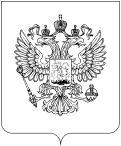 РОСКОМНАДЗОРУПРАВЛЕНИЕ ФЕДЕРАЛЬНОЙ СЛУЖБЫ ПО НАДЗОРУ В СФЕРЕ СВЯЗИ, ИНФОРМАЦИОННЫХ ТЕХНОЛОГИЙ И МАССОВЫХ КОММУНИКАЦИЙПО НОВГОРОДСКОЙ ОБЛАСТИП Р И К А З16.05.2018                                                                                                                №   84Великий Новгород